Western Australia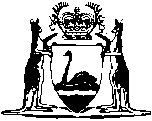 Indecent Publications and Articles Act 1902		This Act was repealed by the Censorship Act 1996 s. 153(1) (No. 40 of 1996) as at 5 Nov 1996.		There are no Word versions of this Act, only PDFs in the Reprinted Acts database are available.